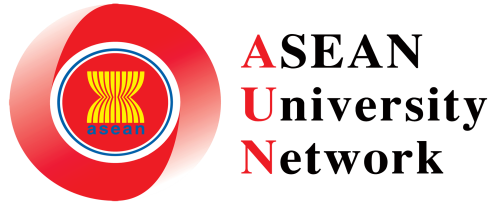 TENTATIVE PROGRAMMEAUN Actual Assessment at Programme Level(Master of Public Health)18-20th January, 2016Hanoi School of Public Health (HSPH)Day 0/ 17th January 2016Day 1/ 18th Febuary 2016Day 2/ 19th January 2016Day 3/  20th January 2016  TimeProgrammeVenue    Arrival of assessor team and AUN Secretariat (Arrival of delegates & Airport transfer by HSPH staff)Noi Bai International AirportTimeProgrammeVenue07:30 – 08:30      Transfer to Hanoi School of Public HealthFrom hotel to Hanoi School of Public Health08:30 – 09:00Briefing by Dean, HSPHGroup Photo Conference room09:00 – 09:15 Break09:15 – 10:45Meeting with Head of Faculties and Departments Conference room10:45 – 12:15Meeting with Academic StaffConference room11:45 – 12:30Site visits to Lecture halls and classrooms, library, computer’s room etcBuilding 12:30 – 13:30Working lunchHSPH13:30 – 14:30Meeting with HSPH support staffConference room14:30 – 14:45Break14:45 – 16.30Meeting with students Conference room16.30-17:00Return to hotel19:00Welcome dinner HSPH20:30      Return to  HotelTimeProgrammeVenue08:30 - 10:00Meeting with alumni Conference room10:00 - 10:15Break Conference room10:15 - 11:45Meeting with employersConference room11:45 – 12:45Working lunchConference room13.00 - 14.00Meeting with Program Head and QA team for ClarificationConference room14.00 – 17:30Assessors’ meeting for conclusionConference room19:00 – 20:30Dinner (Free and Easy)TimeProgrammeVenue9:00 – 11:00Presentation on Key Results of the Actual Assessment by AssessorsConference room11:00 – 11: 30Closing Session11:30-13:00LunchAfternoonCultural visit (Optional)DepartureTo be arranged by HSPH